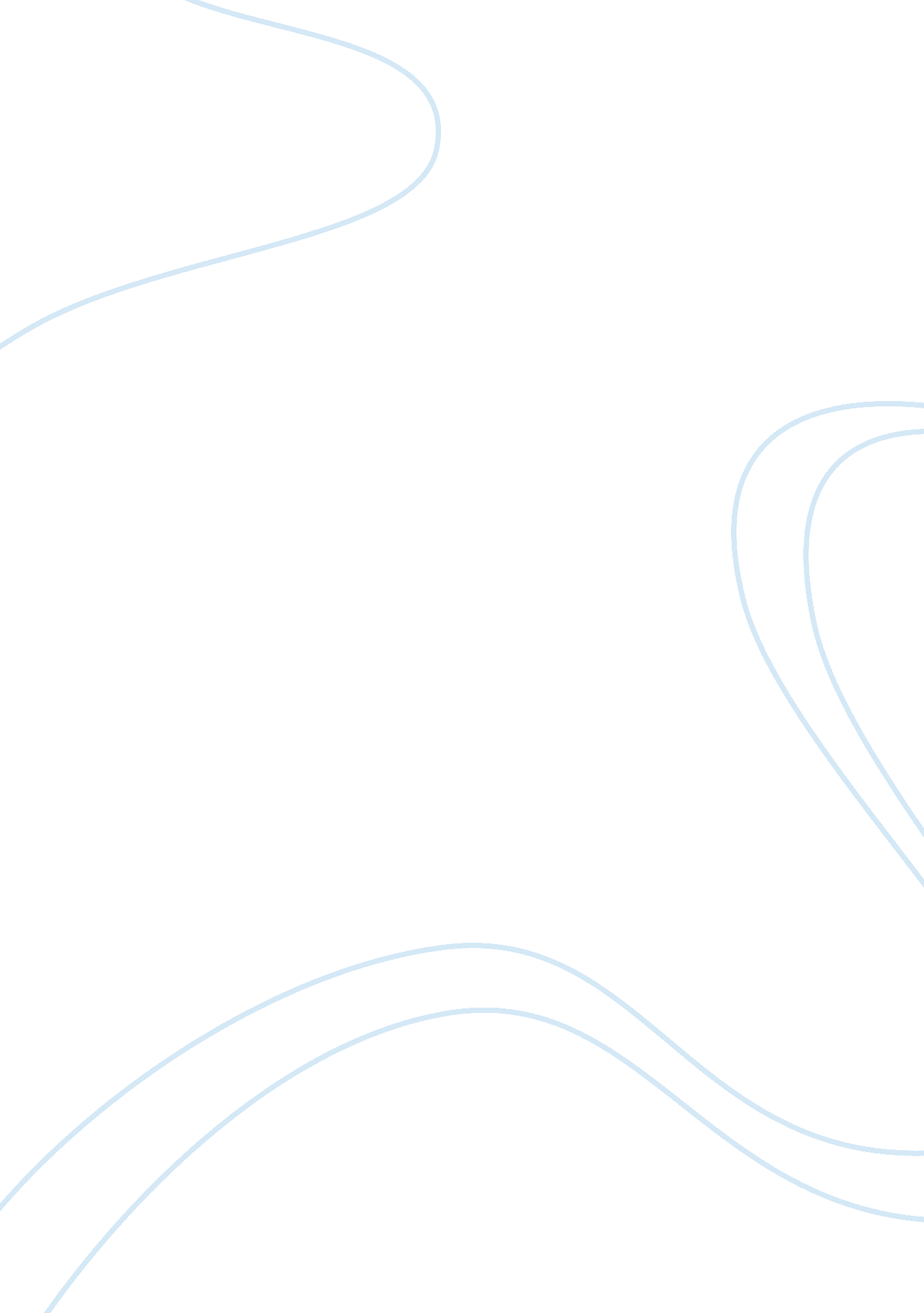 Breast cancer essay sampleTechnology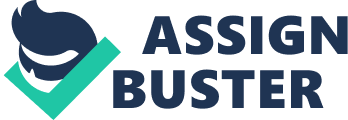 1. Describe the attitude you have toward technology. Describe at least two ways in which technology has affected your life. (2-4 sentences. 1. 0 points) – 2. Describe a real or made up but realistic example of a situation in which a person’s awareness of their social class might have an impact on their behavior. (2-4 sentences. 1. 0 points) – 3. Describe a time when you or someone you know experienced stress. What was the stressor? What were the symptoms? (3-6 sentences. 1. 0 points) – 4. Describe at least two strategies you use to manage stress. (1-2 sentences. 1. 0 points) – 5. Describe a real or made up but realistic example of a situation in which someone might become aggressive or angry. Why would the situation be likely to cause aggression? How likely is it that aggression might occur? Give at least one suggestion of a method someone could use to calm down when they are angry. (3-6 sentences. 2. 0 points) – 6. Describe a real or made up but realistic example of a situation that would require that you communicate with another person about finances. Describe at least two methods you could use in order to make these communications less stressful. (2-4 sentences. 2. 0 points) – 7. Describe a real or made up but realistic example of a rational consumer motive that you or someone you know has experienced. What product did you buy, and what was your motive for buying it? (1-2 sentences. 1. 0 points) – 8. Describe a real or made up but realistic example of an emotional consumer motive that you or someone you know has experienced. What product did you buy, and what was your motive for buying it? (1-2 sentences. 1. 0 points) – 9. List three staple convenience goods that you or someone you know buys on a regular basis. (You do not need to use complete sentences. 0. 5 points) – 10. List three impulse convenience goods that you or someone you know has purchased. (You do not need to use complete sentences. 0. 5 points) 11. Which step of the decision making process for major purchases do you think is most difficult for you? Why? (2-4 sentences. 1. 5 points) 12. Imagine that you are interested in buying a car. Choose a type of car that you are interested in buying, and then use the Internet to find at least one primary source and one secondary source of information about that type of car. Use this information to answer the questions below. a. What type of car did you choose? (Complete sentences are not necessary. 0. 5 points) b. What is the name of the primary source, and where did you find this information? (1-2 sentences. 0. 5 points) c. Describe at least two examples of information the primary source provided. (1-2 sentences. 0. 5 points) d. How trustworthy do you think the primary source is? Do you think this source might be biased? Why? (1-2 sentences. 0. 5 points) e. What is the name of the secondary source, and where did you find this information? (1-2 sentences. 0. 5 points) f. Describe at least two examples of information the secondary source provided. (1-2 sentences. 0. 5 points) g. How trustworthy do you think the secondary source is? Do you think this source might be biased? Why? (1-2 sentences. 0. 5 points) 